__________________________________________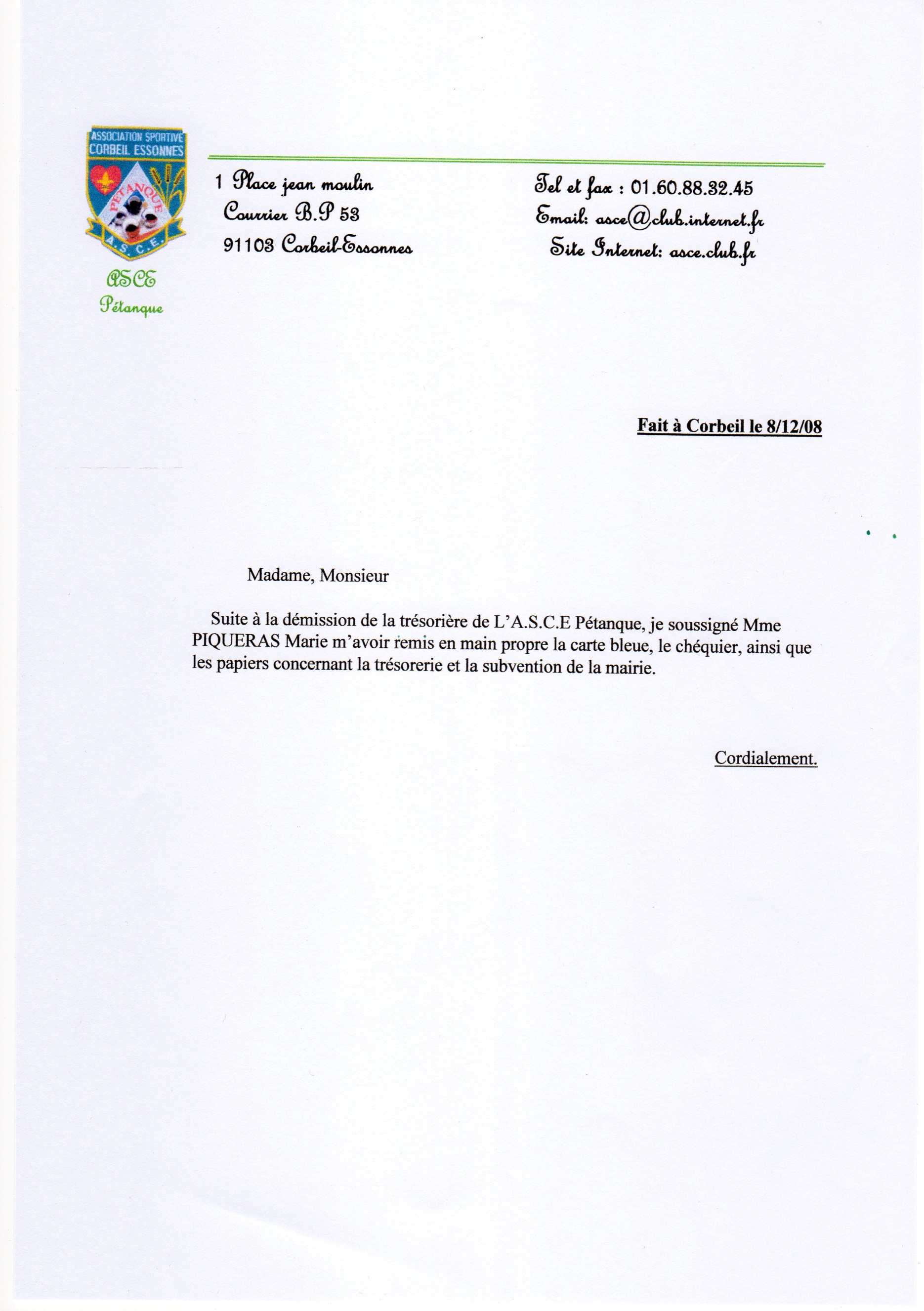                                 ASSOCIATION  AFFILIEE A LA FFPJP	                                                                        Comité de l’Essonne :  N° 061.0268    		          N°SIRET : 503 511 271 00010	     A    grémen                                           Agrément  Préfectoral :  WW912001705                                                                             SIEGE SOCIAL : 1 place  Jean  MOULIN                                                                                         91100 CORBEIL-ESSONNES	                                   Adresse Mail : asce@club-internet.fr                                        Site Internet : http://www.blogpetanque.com/ascepetanquePROCES VERBAL  DE  L’ASSEMBLEE  GENERALE ANNUELLEDE L’ASCE  PETANQUE  DU 08 NOVEMBRE 2013	L’assemblée générale s’est ouverte à  17 h 40.	Signature de la feuille de séance des Licenciés et des membres Honoraires.	Le quorum est atteint : 19 membres Présents sur 39.					   18 membres Absents.					   02 membres Excusés.	 Le Président et le Comité Directeur vous souhaitent la bienvenue pour cette AG Annuelle.Avant de commencer la réunion, je vous invite à vous lever pour respecter une minute de silence en               hommage à ceux qui nous ont quittés cette année. Mr Michel  LIERMAN       Mr Vincent  DIEGO     Mr Alain  TROISOEUFS  et Vanille la mascotte.MOT DU PRESIDENT« Mesdames, Mesdemoiselles et Messieurs, les Licenciés, membres Adhérents, chers amis. »Permettez-moi  tout d’abord, de vous remercier de votre présence aujourd’hui.C’est pour moi un grand plaisir  de vous retrouver au sein de notre Association. Comme vous le savez peut-être le club a été créé en 1964 et nous sommes dans la 50éme années d’existence du club, l’occasion pour moi de rendre hommage  aux fondateurs, ainsi que tous les présidents qui m’ont précédé en espérant que l’ASCE PETANQUE  continuera à vivre et à se développer durant les années avenir.Le Comité Directeur a accepté la démission au poste de Secrétaire de Mr Mickaël BOYER.La municipalité de CORBEIL nous a confirmé que nous resterons à cet emplacement.Je voudrais remercier Mr Joël VENDE de nous avoir prêté la salle de l’ASCE Cycliste pour cette AG.Je remercie les services techniques et des sports pour avoir entretenu le terrain.Je remercie tout particulièrement Mr Sylvain DANTU pour nous avoir trouvé un sponsor  (la société TERE) de Mr Alain RICHARD, ce qui nous a permis de pouvoir acheter une tenue complète  à l’Avant MATCH.    Après ce préambule, je vous propose d’entamer les débats dès maintenant. Merci à tous.RAPPORT MORAL  DU  SECRETAIRE ADJOINT :« L’effectif de l’A.S.C.E PETANQUE  est passé de 42 licenciés pour l’année 2012 à 39 licenciés pour l’année 2013 : 5 Féminines et 24 Hommes.Il y a 17 cartes de membres honoraires inscrits cette année.Nous avons respecté les statuts ainsi que le règlement intérieur du club.Le comité directeur s’est réuni au moins une fois par mois sauf  pour la période Juillet /Aout.Le club a organisé deux concours à pétanque : 1 concours TC Doublette Mixte Trophée 91					                    1 concours TC Doublette Vétérans Trophée 91	Le concours du Président s’est très bien déroulé dans la joie et la bonne humeur.	Les Vainqueurs sont David MELO / Ahmed BEN ALI .Les Finalistes sont Adelino MELO / Riza FAZLIJEVIC.Le club a organisé le concours à la mêlée de  la semaine Bleue. Il y avait 32 personnes inscrites dont 26 de Charlotte ANSART et 6 du Club. * Pour la saison prochaine le club et le comité 91 organiseront l’Inter Club 2014 au Stade de     ROBINSON fin Juin.Ce point est Adopté à l’unanimité.RAPPORT  FINANCIER  ET COMPTABLE :Madame FAUCHON et son Adjointe  comptable de l’ASCE UNION nous ont préparé le   rapport   financier pour l’exercice du 01/11/2012 au 31/11/2013.Le président explique les résultats financiers et présente le budget prévisionnel pour l’année 2014. A ce jour, le compte  de l’ASCE  PETANQUE  est créditeur.Reste à venir la deuxième subvention de 1750 € qui devrait être versée fin novembre.Les points seront payés en fin d’année et le prix de la licence sera déduit à la reprise de la nouvelle saison.Quitus des comptes sont approuvés.RAPPORT SPORTIF DU CLUB :Le président explique les résultats de la saison écoulée.* CHAMPIONNE de l’Essonne Tête à Tête : Magali  MOREL.* VICE- CHAMPIONNE de Ligue : Magali  MOREL.* CHAMPIONNAT Doublette Féminin :Magali  MOREL / Muriel  BELLOTO demi-finalistes.* CHAMPIONNAT  PROMOTION  Tête à Tête Masculin : Finaliste Mickaël   BOYER* CHAMPIONNAT DEPARTEMENTAL des Clubs : L’ASCE se maintient en 1ére Division       et termine  3éme sur 8 de la poule. * CHAMPIONNAT DE LIGUE REGIONAL : le club se maintient en 1ére Division  malgré   les 2 défaites  enregistrées, car le club de MONTEREAU a déclaré forfait.Les vétérans n’ont pas trop brillé cette année malgré un bon effectif.Les Joueurs et Joueuses ont  marqué un total de 150 points. Les deux meilleurs joueuses du club sont : 1) Magali  MOREL    2) Muriel  BELLOTOLes quatre meilleurs joueurs du club sont :1)  Mickaël  BOYER    2)  Gérard  PERRIN    3)  Yvan  VIOLLET    4)  Patricio  MESQUITACe point est Adopté à l’unanimité.MODIFICATION  DU REGLEMENT INTERIEUR .Le Règlement 2014 sera modifié à la réunion du comité directeur                                                du vendredi 15 novembre 2013.1)  Les points seront limités à 20 et le prix ne changera pas (6€).2)  Le payement des titres sera modifié et réajusté en fonction.    ELECTION  DU NOUVEAU  COMITE  DIRECTEUR.Les membres du comité directeur se sont réunis pour former le nouveau bureau.Après délibération le nouveau bureau se décompose ainsi que suit :		Le Président : Pascal  MELNIK		Le Vice-Président : Bernard  FOIN 		Le Trésorier : Ahmed  BEN ALI		Le Secrétaire par intérim : Pascal MELNIKCe point est adopté à l’unanimité. 7. QUESTIONS DIVERSES . Les membres, licenciés  prennent la parole pour poser différentes  questions  concernant le club  et son devenir.1)  Explication du secrétaire sur sa démission.2)  Plusieurs membres félicitent la propreté des toilettes.3)  Le Président félicite Mr Ahmed BEN ALI pour la tenue du club, de l’intendance et de sa disponibilité au sein du club.4)  Un membre s’est exprimé sur le comportement individuel de quelques licenciés pour ne pas avoir participé au Championnat de Ligue. Il félicite tout particulièrement le Président pour son travail accompli durant l’année.  Plus rien n’étant à l’ordre du jour, la séance est levée  à  18 heures 30. Pour terminer la soirée,  nous marquerons la fin de cette assemblée par une note positive autour du  verre de l’amitié auquel vous êtes tous et toutes conviés.              TOUT CE QUI EST DANS CE PROCES VERBAL PEUT SERVIR                                                             ET VALOIR CE QUE DE DROITFait le 18 Novembre à CORBEIL - ESSONNES                                                                                    Le PrésidentMr Pascal  MELNIK